Русский язык,  8 классТема: Обособленные уточняющие члены предложения. Знаки препинания при                  них.Цель урока: дать понятие об обособлении уточняющих членов предложения,                          научить их видеть в предложении, расставлять знаки препинания.ХОД УРОКАI.Организационный моментЗдравствуйте, ребята! Прозвенел звонок, и мы начинаем урок. (1 слайд)II. Постановка проблемы. Работа по эпиграфу.      Знаки препинания ставятся в силу разума.       М.В. Ломоносов- Как вы думаете, почему в качестве эпиграфа к уроку я взяла слова Ломоносова? - Ребята, послушайте притчу и постарайтесь решить пунктуационную задачу, опираясь на свой разум:(2 слайд)     «Однажды богатый путешественник заблудился и стал просить Бога о помощи. Он даже написал клятву на клочке бумаги: «Обещаю за свое спасение поставить статую золотую, пику держащую». Путешественник спасся, но ему стало жалко обещанного Богу золота. Однако он придумал, как выполнить обещание и при этом сэкономить…»     - Как он это сделал?(поставил запятую по-другому: обещаю за своё спасение поставить статую, золотую пику держащую)(3 слайд)III. Актуализация опорных знанийМы работаем по теме «Предложения с обособленными членами». И сейчас теоретическая минутка(4 слайд)-Что такое обособление? (обособление – один из способов смыслового выделения или уточнения части высказывания)- Какие члены предложения могут обособляться? (определение, согласованное и несогласованное, приложение, дополнение, деепричастные обороты и одиночные деепричастия, обстоятельства) - Итак, ребята, мы продолжаем изучать тему «Обособленные члены предложения».  Тему сегодняшнего урока вы сможете  сформулировать, выполнив пунктуационный разбор текста. IV. Проверка домашнего задания(5 слайд)- Пунктуационный разбор текста (опережающее задание с опорой на материал § 198) (в целях совершенствования пунктуационной грамотности  и развития способностей находить нужный материал) На берегу реки сидел старый человек в морском мундире. Стрекозы трепетали над ним, некоторые садились на потертые эполеты, отдыхали и вспархивали, когда человек изредка шевелился. Было душно, и он расслаблял рукой расстегнутый воротник и, глубоко вздохнув, замирал, посматривая на небольшие волны, похлопывающие берег.
      Прошло немного, едва ли десять лет, после его отставки, а о нем забыли везде: и в императорском дворце, и в Адмиралтействе, и в штабах флотов и морских училищ. Здесь, в центре России, на Тамбовщине, заканчивал свой век Федот Ушаков — опальный русский флотоводец. Сорок кампаний провел он, не потерпев поражения ни в одном сражении. Блестящие победы русского флота под его командованием сделали имя Ушакова легендарным.
      Он вспоминал о дальних походах, и его взор бродил где-то там, по далеким бухтам, гаваням.
      Набежал ветерок, как бы пытаясь запеленать одинокого адмирала, а тот словно отстранял его рукой, пробуя задержать видения прошлого.
      Вдали от моря заканчивал свою жизнь величайший полководец Отечества.       (По В. Ганичеву)Задание:- Какая синтаксическая единица  перед нами? (текст) - Назовите признаки текста (предложения связаны по смыслу, объединены одной темой, может иметь заглавие)- Прочтём текст- Озаглавьте  текст (Фёдор Ушаков – величайший флотоводец) - Определите стиль текста (книжный, художественный)- Тип текста (повествование)- Что вы узнали из текста? - Совсем немного о великом флотоводце Фёдоре Ушакове.  А жизнь его удивительна, и это вы узнаете, если прочтёте книги о Фёдоре Ушакове. (6 слайд)- Возвращаемся к тексту (5 слайд)Пунктуационный тренажёр- Объясните знаки препинания-  Обратите внимание на подчёркнутые части  предложений . Чем они  интересны  нам с точки зрения  пунктуации? (осложнены обособленными членами)- Как вы думаете, с какой целью автор текста  ввёл слова и словосочетания: едва ли десять лет,  в центре России,  на Тамбовщине, по далёким бухтам,  гаваням. - Сформулируйте тему урока. (Обособление уточняющих членов предложения)- Запишите в тетради тему урока(7 слайд)IV. Работа по теме урока (изучение нового материала)- Как вы понимаете значение слова «уточняющие»?- Рассмотрим значение слова «уточняющие», используя словарь (опережающее домашнее задание)1) Работа по словарюУточнить – сделать точнее.                                С. Ожегов.Уточнить – конкретизировать,  детализировать, поставить точку над «i».                                Словарь синонимов русского языка.Уточнение – сужение объема понятия, его ограничение.                                Д. Розенталь.(8 слайд)2) И снова работаем по тексту Ганичева. Предложения Здесь, в центре России, на Тамбовщине, заканчивал свой век Федот Ушаков — опальный русский флотоводец. Он вспоминал о дальних походах, и его взор бродил где-то там, по далеким бухтам, гаваням.
 - Какое слово каждого предложения текста уточняется,  чем оно уточняется? - Как назовём эти слова? (уточняемое и уточняющее)- Попробуйте определить их синтаксическую принадлежность (обстоятельство места) - Попробуйте вывести правило(9 слайд)Вывод: слово, которое уточняем,  называется уточняемым, а то,  которое уточняет, – уточняющим; они являются одним членом предложения.3) Работа по учебнику (10 слайд)-  Проанализируйте  пунктограмму (стр.170) (уточняющими могут быть обстоятельства места и времени, отвечают на вопрос  где? когда? именно?, находятся сразу после уточняемого члена предложения).- упр.  №387(устно, назвать уточняющие слова, орфографический тренажёр)- упр.  №388 (самостоятельно с последующей проверкой)- упр. №390 (устно: анализ схем, вывод)- упр. №391 (комментированное письмо)(11 слайд)V. Домашнее задание§ 198, № 392, карточка-задание (приложение 2) (12 слайд)VI. Подведение итогов -  Какие члены предложения называются уточняющими? -  Почему о них мы говорим в разделе, или большой теме, «Обособленные члены предложения»? - Как расставляем знаки препинания при  уточняющих членах предложения?(13 слайд)VII. Рефлексия-  Продолжите, пожалуйста, предложение  Сегодня на  уроке я … - Итак, ребята, сегодня  вы еще раз убедились, как важно изучать орфографию, синтаксис, пунктуацию, словом русский язык. Это нелегко, но силой  разума мы понимаем, что наши знания – это путь к нашему успеху! А я хочу, чтобы каждый из вас был успешным в жизни. Ведь  учитель только открывает двери, а войти в них каждый из вас должен сам. (14 слайд)Карта «ДОРОГА К УСПЕХУ»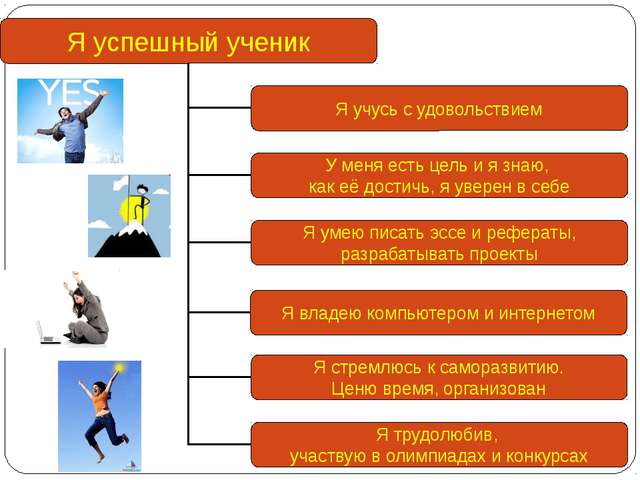 Приложение 1На берегу реки сидел старый человек в морском мундире. Стрекозы трепетали над ним, некоторые садились на потертые эполеты, отдыхали и вспархивали, когда человек изредка шевелился. Было душно, и он расслаблял рукой расстегнутый воротник и, глубоко вздохнув, замирал, посматривая на небольшие волны, похлопывающие берег.
      Прошло немного, едва ли десять лет, после его отставки, а о нем забыли везде: и в императорском дворце, и в Адмиралтействе, и в штабах флотов и морских училищ. Здесь, в центре России, на Тамбовщине, заканчивал свой век Федот Ушаков — опальный русский флотоводец. Сорок кампаний провел он, не потерпев поражения ни в одном сражении. Блестящие победы русского флота под его командованием сделали имя Ушакова легендарным.
      Он вспоминал о дальних походах, и его взор бродил где-то там, по далеким бухтам, гаваням.
      Набежал ветерок, как бы пытаясь запеленать одинокого адмирала, а тот словно отстранял его рукой, пробуя задержать видения прошлого.
      Вдали от моря заканчивал свою жизнь величайший полководец Отечества.       (По В. Ганичеву)Задание:- Какая синтаксическая единица  перед нами? - Назовите признаки текста - Озаглавьте  текст - Определите стиль текста - Тип текста - Объясните знаки препинанияПриложение 2Такое прекрасное чувствоЛюдей, никогда не любивших, нельзя назвать сформировавшейся личностью. Человек нуждается в любви с рождения, даже с зарождения жизни. В течение всего жизненного пути мы учимся любить. Иногда любим неуверенно и осторожно, почти по-детски, иногда молниеносно, с бурей эмоций. Л.Н. Толстой писал, что любовь – это  желание добра другому. Она не должна быть эгоистичной, жадной, любовь должна быть другой, то есть бескорыстной. Настоящая любовь ценит понимание, искренность, верность, особенно уважение.Некоторые считают, что без любви на Земле было бы лучше. А как же любовь к матери? Она постоянна, неизменна, то есть вечна. Никакое потрясение, даже горе, не может убить материнскую любовь, перед которой всё человечество преклоняется уже много столетий. Вспомнив образ Святой Девы Марии с младенцем на руках, вы увидите настоящую любовь. Это чувство живет в нас, делает нас добрее. Очень часто, особенно в трудную минуту, мы обращаемся к милой и нежной маме, ищем у нее утешения и одобрения.Любовь матери, как весна в природе, пробуждает к жизни. Она вечна, нерушима. Ничто, даже ... , не может заменить нам живой, переменчивой природы. Значит, пора спохватиться, по- новому, … , относиться к ней. Ведь мы её частица, хотя и отгородились от неё стенами городов. Мы всё чаше прислушиваемся к далёким сигналам, особенно  .., но не слышим их около себя. Они непрерывно звучат у нас на земле. Очень часто, …, мы стараемся не слышатьпозывные птиц и зверей. А ведь они тоже любят Землю, природу и человечество. Вслушайтесь в голоса живого! Откройте сердце для любви, разве может быть что - то прекраснее?Слова для справок:  даже любимая вещь, бережнее, особенно неизвестным, каждый день.Задание:- Докажите, что это текст- Определите стиль текста - Тип текста -  Какие языковые средства использованы в тексте- Графически объясните знаки препинания, определяя синтаксическую роль уточняющих членовПриложение 3 КАРТА «ДОРОГА К УСПЕХУ»